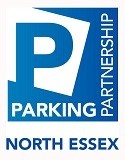 DASH CAM ANNUAL REPORT August 03, 2021PURPOSE OF REPORT To review the use of Dash Cams and decide if it is necessary to continue. Why Dash Cams were introduced. • A significant reduction in reputational risk was expected as there was less scope for complaints regarding Officer driving behaviour. • To serve as a deterrent to acts of aggressive driving. • To provide evidence in cases of prosecution by the police. • To provide support, reassurance and confidence within the users. Difference since Dash Cams were introduced. • Officers feel more secure when driving knowing that everything is being recorded for evidential purposes. • Officers standards are improved when driving knowing that everything is being recorded for evidential purposes. • Footage captured can be used to assist in the investigation of any allegations of inappropriate driving conduct by Officers. Decision to continue using Dash Cams. • Dash Cams will be used within North Essex Parking Partnership for another year. • We will continue to operate our Dash Cams in compliance with legislation set out by the Surveillance Camera Commissioner.Prepared by Lisa Hinman